 OBSERVATION NOTES FORM OBSERVER:_______________________________________________DATE:__________________________TEACHER OBSERVED: _____________________________________TIME STARTED:__________________ SUBJECT & GRADE LEVEL TAUGHT: ________________________   TIME ENDED: ___________________OBSERVATION:  	1  □       2 □    DIRECTIONS FOR THE OBSERVERS: Write your observations on the teacher’s classroom performance on the space provided. Use additional sheets whenever necessary. ____________________________________ Signature over Printed Name of the Observer 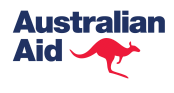 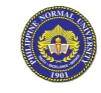 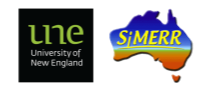 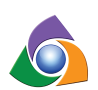 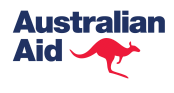 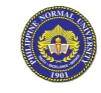 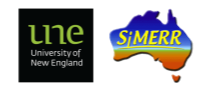 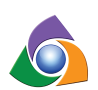 This tool was developed through the Philippine National Research Center for Teacher Quality (RCTQ) with support from the Australian Government 1OBSERVATION NOTES FORM OBSERVER:_______________________________________________DATE:__________________________TEACHER OBSERVED: _____________________________________TIME STARTED:__________________ SUBJECT & GRADE LEVEL TAUGHT: ________________________   TIME ENDED: ___________________OBSERVATION:  	1  □       2 □    DIRECTIONS FOR THE OBSERVERS: Write your observations on the teacher’s classroom performance on the space provided. Use additional sheets whenever necessary. ____________________________________ Signature over Printed Name of the Observer This tool was developed through the Philippine National Research Center for Teacher Quality (RCTQ) with support from the Australian Government 1OBSERVATION NOTES FORM OBSERVER:_______________________________________________DATE:__________________________TEACHER OBSERVED: _____________________________________TIME STARTED:__________________ SUBJECT & GRADE LEVEL TAUGHT: ________________________   TIME ENDED: ___________________OBSERVATION:  	1  □       2 □    DIRECTIONS FOR THE OBSERVERS: Write your observations on the teacher’s classroom performance on the space provided. Use additional sheets whenever necessary. ____________________________________ Signature over Printed Name of the Observer This tool was developed through the Philippine National Research Center for Teacher Quality (RCTQ) with support from the Australian Government OBSERVATION NOTES FORM OBSERVER:_______________________________________________DATE:__________________________TEACHER OBSERVED: _____________________________________TIME STARTED:__________________ SUBJECT & GRADE LEVEL TAUGHT: ________________________   TIME ENDED: ___________________OBSERVATION:  	1  □       2 □    DIRECTIONS FOR THE OBSERVERS: Write your observations on the teacher’s classroom performance on the space provided. Use additional sheets whenever necessary. ____________________________________ Signature over Printed Name of the Observer This tool was developed through the Philippine National Research Center for Teacher Quality (RCTQ) with support from the Australian Government 1CONGRATULATIONS Ma’am! Good job!	You did an interesting and attractive video presentation which I am sure surpasses the boredom of pupils in answering their modules. Video presentation creates lively atmosphere thus, effective learning exists.              So video lesson is a need for every teacher to learn. It is observed and realized that appropriateness of background is also very important to consider so that the printed words are clear and readable. The background is related to the lesson. It should not confuse the viewer as a LEARNER.        Masusing natalakay ang leksiyon gamit ng mga larawan na nagpapahayag ng kilos sa pag-uusap. Mabuting gawain!       Kung maari ay gumamit ng salitang Filipino kung ang leksiyon ay Filipino sa halip na ihalo ang salitang Ingles sa gayon ay makakatulong ng paglinang ng bokabularyo ng mga bata sa salitang Filipino.        Lesson well-presented and discussed. Good job!Suggestion:      Let the graph remain on screen above the given questions to give ample time for the learners to study/analyze before they answer. (in other activities)Congratulations for coming up with a video lesson in English IV.-Science was integrated in the lesson.-HOTS was observed in the lesson.-The presentation is nice but had it been better if:a) there is a voice over in the text.b) remove unnecessary background.